様式3−3（4.6版）府省共通研究開発管理システム（e-Rad）運用担当　　殿　府省共通研究開発管理システム（e-Rad）研究者ログイン情報再発行申請書【初期パスワード】※　この申請書は、特定の研究機関に所属しない個人の研究者の申請様式です。研究機関に所属している研究者のログイン情報のリセットは、当該研究機関の事務担当者がe-Radで行いますので、所属機関にご相談ください。　　また、この様式では、研究者情報（氏名、生年月日、性別）の修正を申請することはできません。これらを修正したい場合は、別途、様式3-2研究者情報修正申請書を提出してください。（氏名、生年月日、性別以外の電話番号やメールアドレス等は、e-Radシステムで、ご自身で修正可能です。ログイン情報のリセット後、適宜修正してください。）※　e-Radに研究者情報として学位、分野、学位取得年月日（西暦）が登録されている場合、登録されている項目は省略可能です。※	「学位」欄に対応する形で、分野名、学位取得年月日（例：2022年4月1日は20220401（西暦））を記入してください。※1	 学位の分野については、学位分野一覧のPDFファイルにある「学位分野名（日本語）」の名称を記載してください。記載いただいた分野がe-Rad上の選択肢として存在しない場合には「unregistered」として登録させていただきます。※2 記載内容、添付書類に不備がある場合は、運用担当から連絡することがありますので、必ず連絡が取れる番号を記入してください。（携帯可）なお、不備がある場合は、応募予定の有無にかかわらず手続きが遅れる場合があります。※3 ログイン情報再発行後の初回ログイン時に使用するパスワードとなります。※4　パスワードは6文字以上 16文字以内 で半角英数字と以下の記号の3種類を組み合わせる必要があります。-（ハイフン）.（ピリオド）@（単価記号）+（正符号）$（ドル記号）#（番号記号）!（感嘆符）/（斜線）_（アンダーライン）【記入例】※太線枠内を記入してください。項目名に「（任意）」と記載してあるもの以外は、全て必須項目です。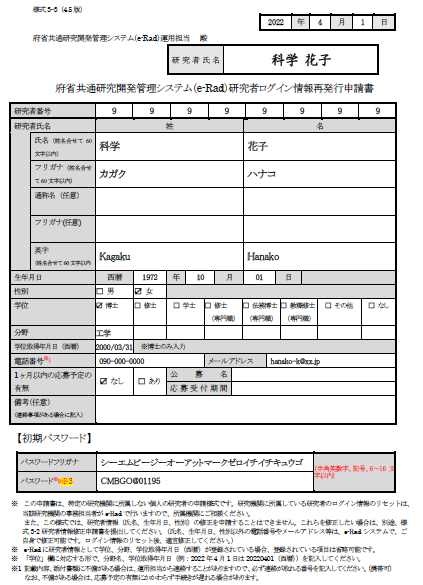 ログイン情報再発行申請書の提出から、システムをご利用いただくまでの流れ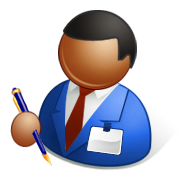 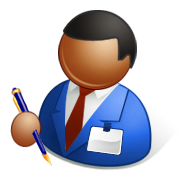 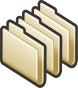 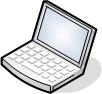 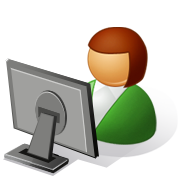 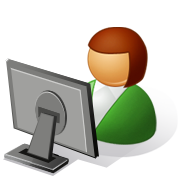 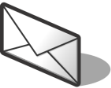 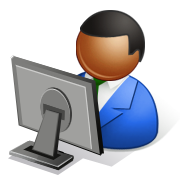 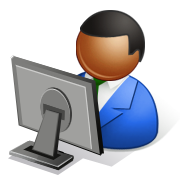 提出前チェックリスト年月日研究者氏名研究者番号研究者番号研究者氏名研究者氏名姓姓姓姓姓姓姓姓姓名名名名名名名名名名名氏名（姓名合せて60文字以内）フリガナ（姓名合せて60文字以内）通称名（任意）フリガナ(任意)英字(姓名合せて60文字以内生年月日生年月日西暦年年月月日日日性別性別 男 女学位学位 博士 修士 学士 学士 学士 修士（専門職） 修士（専門職） 修士（専門職） 修士（専門職） 法務博士（専門職） 法務博士（専門職） 法務博士（専門職） 法務博士（専門職） 教職修士（専門職） 教職修士（専門職） 教職修士（専門職） その他 その他 その他 なし分野※1分野※1学位取得年月日（西暦）学位取得年月日（西暦）※博士のみ入力必須※博士のみ入力必須※博士のみ入力必須※博士のみ入力必須※博士のみ入力必須※博士のみ入力必須※博士のみ入力必須※博士のみ入力必須※博士のみ入力必須※博士のみ入力必須※博士のみ入力必須※博士のみ入力必須※博士のみ入力必須※博士のみ入力必須※博士のみ入力必須※博士のみ入力必須※博士のみ入力必須※博士のみ入力必須※博士のみ入力必須電話番号※2電話番号※2メールアドレスメールアドレスメールアドレスメールアドレスメールアドレスメールアドレス1ヶ月以内の応募予定の有無1ヶ月以内の応募予定の有無 なし あり公募名公募名公募名公募名公募名公募名1ヶ月以内の応募予定の有無1ヶ月以内の応募予定の有無 なし あり応募受付期間応募受付期間応募受付期間応募受付期間応募受付期間応募受付期間備考（任意）（連絡事項がある場合に記入）備考（任意）（連絡事項がある場合に記入）パスワードフリガナ（半角英数字、記号、6～16文字以内）パスワード※3※4（半角英数字、記号、6～16文字以内）（運用担当使用欄）形式到達登録①　太線内を全て記入する※　記入漏れがあると、確認のために手続きが遅れることになります。
記入に当たっては、添付の記入例やFAQを参照してください。※　学位、分野、学位取得年月日（西暦）がe-Radの研究者情報に登録されている場合、登録されている項目は省略可能です。②　記入後、本申請書（電子ファイル）を保管※　システム運用担当から問合せを行うことがありますので、必ず申請書（電子ファイル）を保管してください。③　本申請書の電子ファイルをe-Radの各種申請画面より提出※　直接持参して提出することはできません。
※　直接PC入力して提出、印刷して手書きの上PDF化し提出のどちらでも問題ありません。提出ファイル等の返却は一切行いません。
記載内容、添付書類に不備がないよう、
再度ご確認ください。